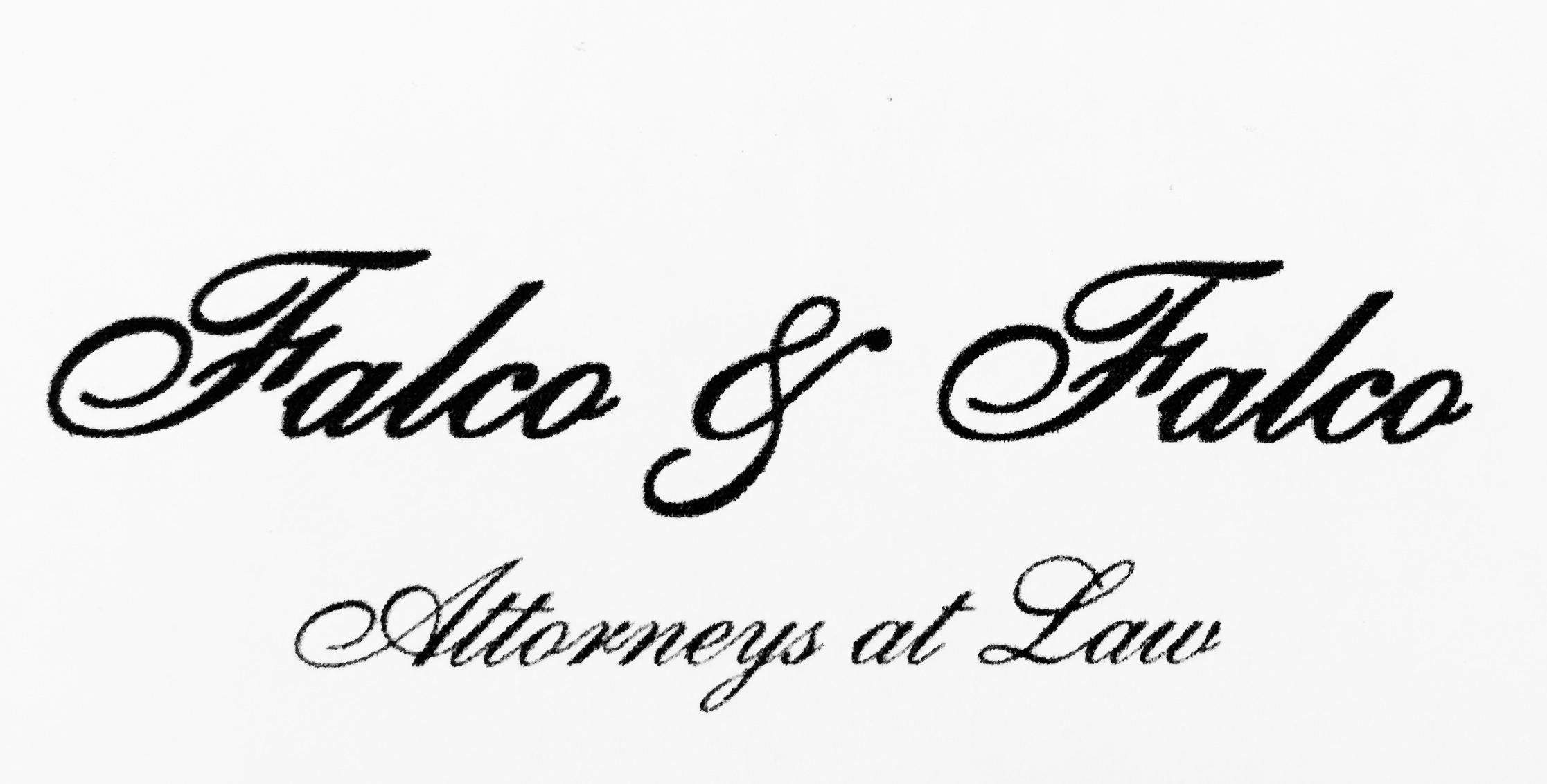 Date _____________________Deed Client InformationABOUT YOU:Name: _________________________________________________________________________________________Physical Address: ____________________________________________________________________________Mailing Address: _____________________________________________________________________________Home Telephone: ___________________________ Cell Phone: ____________________________Are you buying or selling/gifting the property? _______________________ABOUT THE OTHER PARTY:Name:  ________________________________________________________________________________________Physical Address:  ___________________________________________________________________________Mailing Address: _____________________________________________________________________________Phone Number: ____________________________	Buying or selling? ___________________________ABOUT THE PROPERTY:Address: ______________________________________________________________________________________Do you have the most recent deed or survey of the property?   YES/NOIs this a cash or gift deed? _____________________________FOR OFFICE USE ONLYAmount Due: $___________			Paid: ____________	Cash/Check/CreditDeed Ready By: __________________Notes: